Легкоатлетическая эстафеташкольный уровень, итогисреди 5 классов: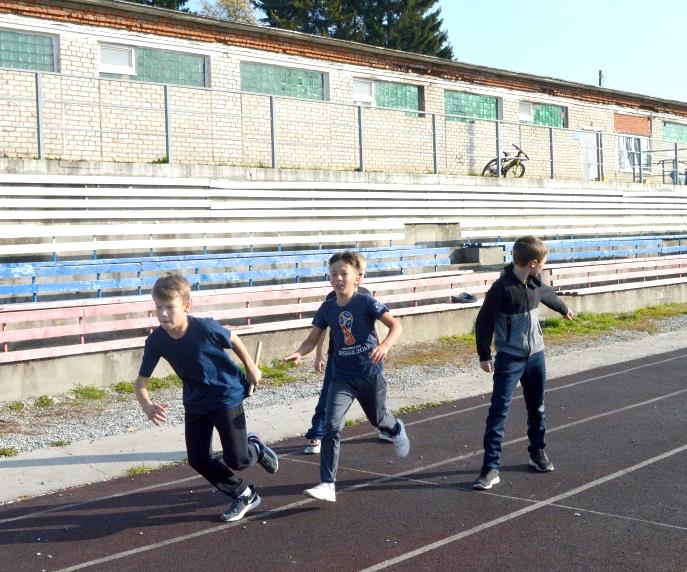 среди 7-х классов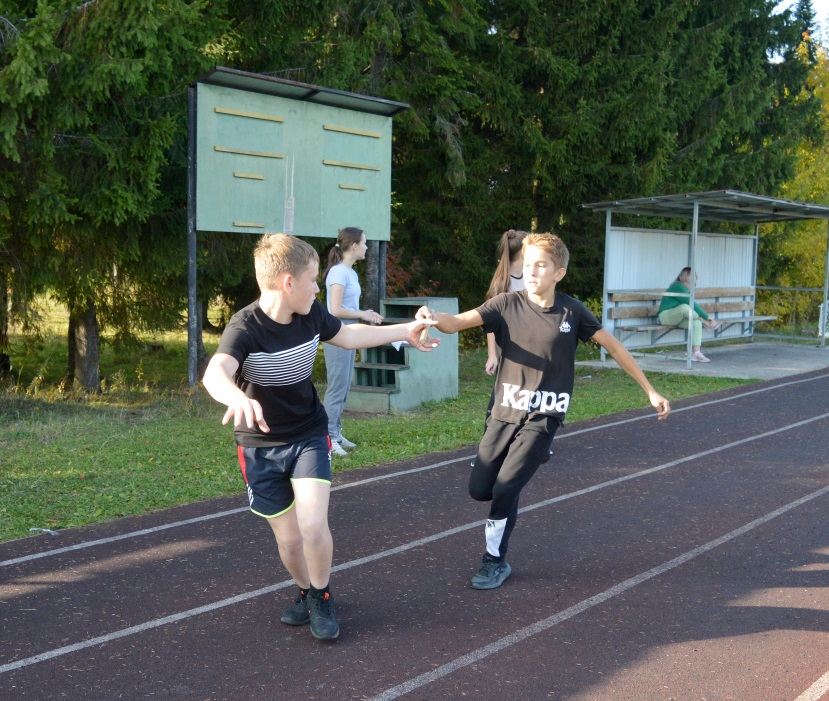 Легкоатлетическая эстафеташкольный уровень, итогисреди 9 классов: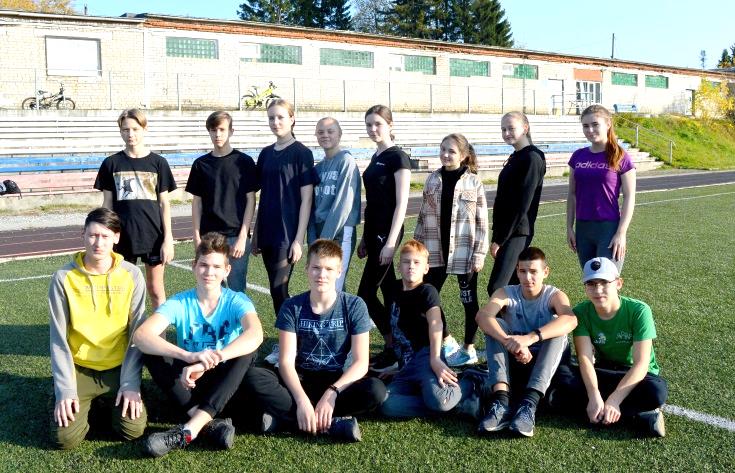 среди 10-11-х классов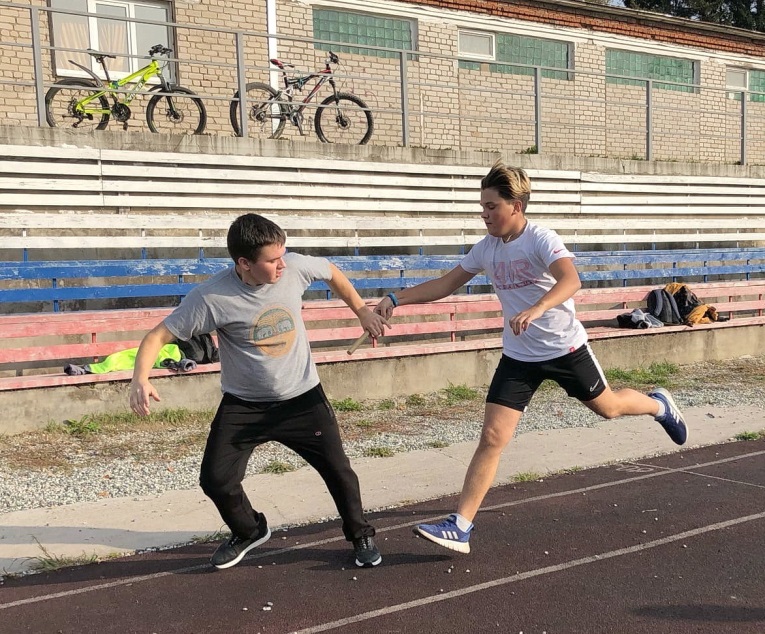 Легкоатлетическая эстафеташкольный уровень, итогисреди 6-х классов: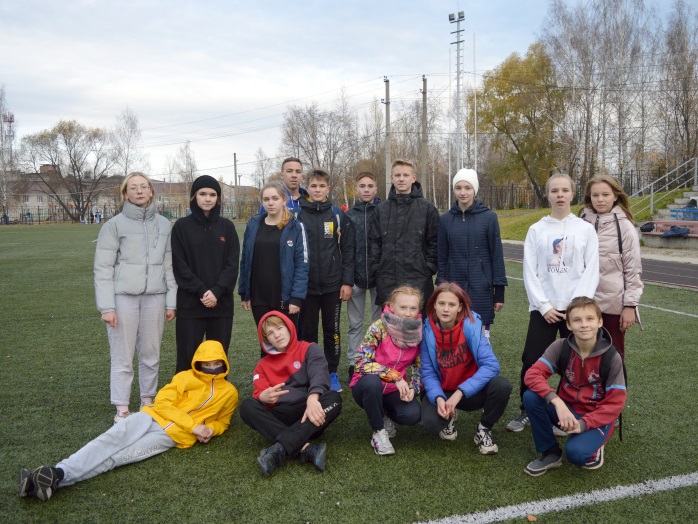 среди 8-х классов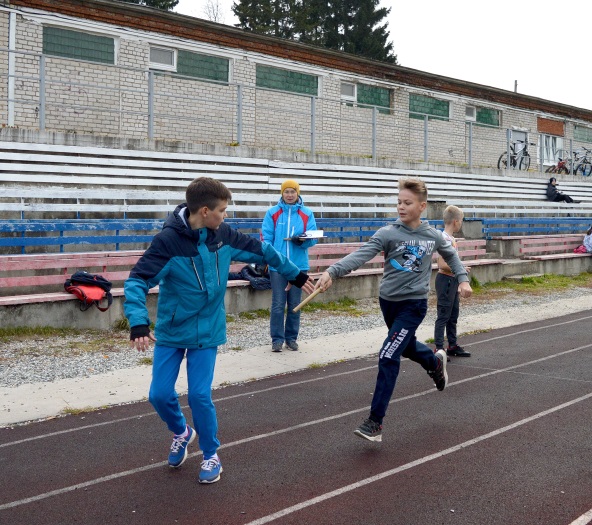 мальчикимальчикимальчики местоклассрезультат 1 место5и2.182 место5б2.203 место 5в2.39 4 место5а2.40девочкидевочкидевочкиместоклассрезультат1 место5б2.202 место5а2.34 3 место 5в2.394 место5и2.43юношиюношиюношиместоклассрезультат1 место7а2.042 место7б2.07девушкидевушкидевушкиместоклассрезультат1 место7а2.26юношиюношиюношиместоклассрезультат1 место9а1.352 место9в1.38девушкидевушкидевушкиместоклассрезультат1 место9а2.042 место9в2.30юношиюношиюношиместоклассрезультат1 место11 (1)1.542 место10 (2)1.563 место 11 (2)1.593 место 10 (1)1.59девушкидевушкидевушкиместоклассрезультат1 место10 (1)2.032 место11 (1)2.053 место 10 (2)2.05юношиюношиюноши местоклассрезультат1 место6а2.262 место6г2.322 место6д2.32девушкидевушкидевушкиместоклассрезультат1 место6б2.272.272 место6а2.352.353 место 6г2.382.384 место6дюношиюношиюношиместоклассрезультат1 место8в2.092 место8г3 место 8бдевушкидевушкидевушкиместоклассрезультат1 место8в2.362 место8г2.39